Crna Gora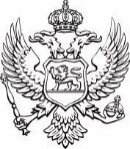 Ministarstvo ekonomskog razvoja i turizmaSlužba za opšte poslove, finansije i tehničku podrškuBroj: 016-037/23-5919/2	                                                              26.09.2023.godine Na osnovu člana 18 Zakona o upravnom postupku („Službeni list CG“, br. 56/14, 20/15, 40/16 i 37/17), člana 30 stav 1 i 5 Zakona o slobodnom pristupu informacijama („Službeni list CG“, br. 44/12 i 30/17), postupajući po zahtjevu NVO Mreže za afirmaciju nevladinog sektora – MANS, iz Podgorice broj 145641, zavedenom kod ovog Ministarstva pod brojem: 016-037/23-5919/1 od 14.09.2023.godine, v.d. sekretarke ministarstva na osnovu ovlašćenja broj 016-102/23-5926/1 od 15.09.2023.godine, donosi R j e š e nj eI ODBIJA SE zahtjev NVO Mreže za afirmaciju nevladinog sektora – MANS, iz Podgorice zaveden kod ovog Ministarstva pod brojem: 016-037/23-5919/1 od 14.09.2023.godine, kao neosnovan, sa razloga neposjedovanja informacije.II Troškova postupka nije bilo.O b r a z l o ž e nj eDana 14.09.2023.godine, Ministarstvu ekonomskog razvoja i turizma, NVO Mreža za afirmaciju nevladinog sektora – MANS, iz Podgorice, ul. Dalmatinska br.188, podnijela je zahtjev za slobodan pristup informacijama broj 145641, koji je zaveden kod ovog Ministarstva pod brojem: 016-037/23-5919/1, kojim je tražen pristup informaciji i to ,,Kopijama svih ugovora zaključenih između Ministarstva ekonomije i kompanije ,,Montenegro Defence Industry“ u perodu od 01.01.2020.godine do 31.12.2022. godine“.Postupajući po predmetnom zahtjevu, nakon pregleda kompletne arhivske građe u čijem je posjedu Ministarstvo je utvrdilo da nije u posjedu tražene dokumentacije sa razloga što ovo Ministarstvo nije nikada sklapalo ugovore sa kompanijom ,,Montenegro Defence Industry“ u periodu od 01.01.2023.godine do 31.12.2022.godine. Odredbom člana 30 stav 1 Zakona o slobodnom pristupu informacijama („Sl.list CG“, broj 44/12 i 30/17), propisano je da o zahtjevu za pristup informaciji, osim u slučaju iz člana 22 ovog zakona, organ vlasti odlučuje rješenjem, kojim dozvoljava pristup traženoj informaciji ili njenom dijelu ili zahtjev odbija, dok je stavom 5, propisano da rješenje kojim se odbija zahtjev za pristup informaciji sadrži detaljno obrazloženje razloga zbog kojih se ne dozvoljava pristup traženoj informaciji.UPUTSTVO O PRAVNOJ ZAŠTITI: Protiv ovog rješenja može se izjaviti žalba Savjetu Agencije za zaštitu ličnih podataka i slobodan pristup informacijama u roku od 15 dana od dana prijema rješenja, preko Ministarstva ekonomskog razvoja.                                                                                                                   V.D.SEKRETARKE                                                                                                                                                                                                                                                                        Milica MusovićDostavljeno: 	     Podnosiocu zahtjeva        -     u spise predmeta        -	     a/a